INFORMATIVA SUL TRATTAMENTO DEI DATI PERSONALIART. 13 REGOLAMENTO UE 2016/679Ai sensi del Regolamento europeo in materia di protezione dei dati personali 2016/679, i dati personali forniti dai candidati/e o acquisiti d'ufficio saranno trattati dall'Ufficio di Polizia Provinciale, Ufficio di Presidenza, Istruzione e Formazione, Pari Opportunità per le finalità inerenti alla gestione della procedura di nomina. I dati non saranno comunicati a terzi se non solo nei casi specificamente previsti dal diritto nazionale o dell'Unione europea o per l’esercizio di un servizio svolto a favore della Provincia Piacenza, nonché alla Fondazione oggetto del presente avviso pubblico.I dati richiesti per la presentazione della candidatura sono indispensabili per l'espletamento del procedimento selettivo di cui trattasi, il cui conferimento, pertanto, da parte dei partecipanti è obbligatorio. Le basi giuridiche di tale trattamento è sono le lett. c) ed e) dell’art. 6 del Reg. UE 2016/679.Il trattamento potrà essere effettuato sia con strumenti elettronici sia senza il loro ausilio, su supporti (secondo i casi) di tipo cartaceo o elettronico e ciò potrà avvenire per il tempo strettamente necessario a conseguire gli scopi per cui le informazioni personali sono state raccolte in relazione all'obbligo di conservazione previsto per legge per i documenti detenuti dalla Pubblica Amministrazione, con modalità atte a garantire la sicurezza e la riservatezza dei dati medesimi ed ogni altro diritto  spettante.I dati personali potranno essere oggetto di pubblicazione e diffusione per gli adempimenti connessi alla trasparenza e albo pretorio, nel rispetto dei principi di necessità e pertinenza. I dati personali potranno essere comunicati anche a soggetti terzi e ad altre Pubbliche Amministrazioni.All'uopo specifiche misure di sicurezza di tipo tecnico e organizzativo sono osservate per prevenire la perdita dei dati, usi illeciti o non corretti ed accessi non autorizzati.I candidati/e hanno diritto ad accedere ai dati che li riguardano e di chiederne, nel rispetto delle disposizioni e dei termini inerenti alla procedura, l'aggiornamento, la rettifica, l'integrazione, la limitazione oltre che la cancellazione o il blocco di quelli non pertinenti o raccolti in modo non conforme alle norme (artt. 15 e ss. del RGPD) e, ricorrendone i presupposti, hanno, altresì, il diritto di proporre reclamo al Garante per la protezione dei dati personali.Il Titolare del Trattamento è la Provincia di Piacenza, con sede in Piacenza Corso Garibaldi n. 50.Il Responsabile dello specifico trattamento dei dati qui raccolti, in quanto designato dal Titolare, è la dott.ssa Annamaria Olati, Dirigente dell'Ufficio Polizia Provinciale, Ufficio di Presidenza, Istruzione e Formazione, Pari Opportunità della Provincia di Piacenza, con sede in Piacenza, Corso Garibaldi n. 50, tel. 0523795249, email presidenza@provincia.pc.it -  PEC provpc@cert.provincia.pc.it, al quale potrà rivolgersi per l'esercizio dei diritti previsti agli artt. da 15 a 22 del Regolamento Europeo 2016/679.La Provincia di Piacenza ha nominato il Responsabile della Protezione dei Dati Personali, ai sensi dell'articolo 39 del Regolamento Europeo 2016/679 , i cui contatti sono i seguenti: email: dpo@provincia.pc.it - mobile: 375 5131191 – pec: legaliassociatewss@ordineavvocatibopec.it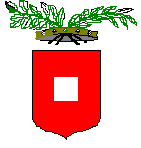 